ALLEGATO AMisura 19 – Sviluppo Locale di Tipo PartecipativoSottomisura 19.2 – Azioni della strategia di sviluppo locale di tipo partecipativoAzione 9 “Iniziative volte a migliorare la sostenibilità ecosistemica del bosco”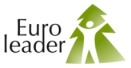 Dichiarazione – Piano AziendaleTitolo del progetto: _____________________________Il/la sottoscritto/a __________________________________________ cod. fisc. ______________________ nato/a a _______________________________________________________________Prov. _____________ il ______________ e residente a ___________________________________________Prov. _____________ in via _________________________________, tel ________________ mobile____________________ indirizzo mail: ________________________________, indirizzo p.e.c.: _______________________________ in qualità di (barrare la voce che interessa) legale rappresentante		 soggetto legittimato a firmare Del soggetto: intende presentare domanda di sostegno a valere sulla SSL del GAL EUROLEADER, azione 9 bando “Iniziative volte a migliorare la sostenibilità ecosistemica del bosco” e, a tale scopo, consapevole delle sanzioni penali previste dall’art. 76 del D.p.r. 445/2000, nel caso di mendaci dichiarazioni, falsità negli atti, uso o esibizione di atti falsi o contenenti dati non più rispondenti a verità,DICHIARAdi possedere tutti i requisiti di ammissibilità richiesti all’Articolo 7 – Beneficiari e requisiti di ammissibilità dal bando sopra indicato, come di seguito elencati: E si impegna altresì:a realizzare in caso di concessione del sostegno le operazioni descritte dal Piano Aziendale allegato alla presente dichiarazionea garantire la possibilità di utilizzare il modello creato a vantaggio della collettività dell’Area Interna Alta Carnia	_______________________________	_______________________________	(Luogo e data)	(Firma)Ai sensi dell’art. 38 del DPR n. 445/2000, la sottoscrizione non è soggetta ad autenticazione ove sia apposta alla presenza del dipendente addetto a riceverla ovvero la richiesta sia presentata unitamente a copia fotostatica, firmata in originale, di un documento d’identità del sottoscrittore.Il documento informatico sottoscritto con firma elettronica avanzata, qualificata o digitale, formato nel rispetto delle regole tecniche di cui all’articolo 20, comma 3 del Codice dell’amministrazione digitale D.L. 82/2005, che garantiscono l’identificabilità dell’autore, l’integrità o l’immodificabilità del documento, ha l’efficacia prevista dall’articolo 2702 del codice civile.Allegato: Piano aziendale1. Soggetto ProponenteEnte pubblico non economico	Consorzio obbligatorio per la gestione dei beni silvo-pastorali degli enti pubblici e collettivi	* vedasi le definizioni e le modalità di calcolo del Reg. UE 702/2014 e allegare bilancio o documentazione equivalente** si tiene conto dei dati relativi anche a eventuali imprese associate o collegate.Ai fini della definizione della tipologia di impresa riportata nella tabella precedente, si specifica che:	è un’impresa AUTONOMA, così come definita dall’art. 3, paragrafo 1, dell’Allegato I del regolamento (UE) n. 702/2014 della Commissione del 25 giugno 2014;	è un’impresa ASSOCIATA, così come definita dall’art. 3, paragrafo 2, dell’Allegato I del regolamento (UE) n. 702/2014 della Commissione del 25 giugno 2014;	è un’impresa COLLEGATA, così come definita dall’art. 3, paragrafo 3, dell’Allegato I del regolamento (UE) n. 702/2014 della Commissione del 25 giugno 2014;	non è un’impresa cui si applica l’art. 3, paragrafo 4, dell’Allegato I del regolamento (UE) n. 702/2014 della Commissione del 25 giugno 2014, riguardante la partecipazione o il controllo da parte di enti pubblici;	è un’impresa cui si applica l’art. 3, paragrafo 4, dell’Allegato I del regolamento (UE) n. 702/2014 della Commissione del 25 giugno 2014, riguardante la partecipazione o il controllo da parte di enti pubblici.ATTENZIONE: nel caso di imprese ASSOCIATE o COLLEGATE è necessario compilare le tabelle riportate in Allegato 1 al presente piano aziendale.2. Riferimenti dell’attivitàAttività esercitata dal richiedente: 	Attività del richiedente prevista dal progetto: 	Ubicazione prevista dell’attività oggetto della domanda di sostegno: 	               Dati catastali:Ai fini dell’attribuzione dei punteggi (articolo 18 del bando, criterio “Gli obiettivi del piano aziendale in termini di sostenibilità ambientale”, subcriterio/parametro “Interventi per la valorizzazione di beni ambientali, paesaggistici, siti protetti e tutelati):Le suddette particelle catastali oggetto di intervento sono localizzate interamente o parzialmente in un’area rientrante nelle categorie indicate nell’articolo 18 del bando, subcriterio/parametro 2.3  (Aree di rilevante interesse ambientale, Aree Natura 2000, parchi e riserve naturali previste dalla L.R. 42/96, biotopi naturali, geositi, beni paesaggistici vincolati ai sensi dell’art. 136 del DLgs 42/2004 (fonte: WEBGIS regione FVG);  SI NOin caso di risposta affermativa, Indicare la denominazione dell’area, il livello di tutela e gli estremi dell’atto di tutela: ____________________________________________________________________________________________________________________________________________________________________________________________________________________________________________________________3. Composizione del soggetto proponenteOmissis 4. Progetto di sviluppo5. Adempimenti e cronoprogramma delle attività6. Previsione di attività7. Effetti ambientali8. Innovazione9. Quadro economicoDescrizione degli interventi previsti e dei costi preventivatiL’IVA: È spesa ammissibile in quanto non recuperabile dal beneficiario Non è spesa ammissibile in quanto recuperabile dal beneficiarioFinanziamento dell’operazione Costo complessivo dell’operazione	:	000 €Costo complessivo dell’operazione richiesto a finanziamento	:	000 €Contributo richiesto (____,__% del costo richiesto a finanziamento) 	:	000 €Risorse finanziarie proprie 	:	000 €Prestiti da terzi (mutui…)	:	000 €Altro (specificare) .……………………………………………………………………………………………………………:		000 €10. Criteri di selezioneApplicabilità dei criteri di selezione (articolo 18 del bando)AllegatiAl Piano Aziendale devono essere allegati i documenti indicati nell’art. 17 del bando. La mancanza di tali documenti determina la non ammissibilità dei costi ai quali gli stessi fanno riferimento.Devono inoltre essere allegati eventuali documenti comprovanti il possesso dei criteri per i quali si richiede l’attribuzione di punteggio.Luogo e dataIL DICHIARANTE____________________________________FirmaINFORMATIVA SUL TRATTAMENTO DEI DATI (REGOLAMENTO UE 2016/679 DEL 27.04.2016)Oggetto del trattamento: la raccolta e il trattamento dei dati personali (nome, cognome, indirizzo mail e recapito telefonico) sono effettuati da Euroleader scrl solo ed esclusivamente per le finalità del bando Azione 9 “Iniziative volte a migliorare la sostenibilità ecosistemica del bosco” della Strategia di Sviluppo Locale 2014-2020 del GAL Euroleader.Finalità e natura del trattamento:il trattamento viene effettuato per permettere la partecipazione al bando dell’Azione 9 “Iniziative volte a migliorare la sostenibilità ecosistemica del bosco” della Strategia di Sviluppo Locale 2014-2020 del GAL Euroleader I dati raccolti sono indispensabili per l’istruttoria della pratica e per i successivi adempimenti. Modalità del trattamento:il trattamento dei dati personali connesso alle finalità di cui al punto precedente viene effettuato dal personale incaricato da Euroleader scrl, manualmente o con l’ausilio di procedure informatiche e viene svolto, nel rispetto del GDPR e dei principi di correttezza, liceità e trasparenza previsti dal regolamento di organizzazione di Euroleader. I dati personali raccolti sono sottoposti a trattamento sia cartaceo che digitale, con impiego di misure di sicurezza adeguate a ridurre al minimo il rischio di accesso ai dati non autorizzato da parte di terzi, la loro distruzione e/o deterioramento, ai sensi dell’art. 32 del Regolamento.I suoi dati potranno essere trasmessi ai competenti uffici regionali, nazionali e comunitari ai fini esclusivi del procedimento, nonché potranno essere utilizzati per gli scopi cui la legge impone verifiche particolari a carico di Euroleader scrl per l’espletamento delle sue funzioni. I suoi dati verranno di norma conservati per un periodo non inferiore ai termini di conservazione della documentazione previsti da regolamenti e/o norme regionali e/o comunitarie e comunque non superiori ad anni 10.Diritti dell’interessato:l’utente ha diritto a chiedere al titolare l’accesso ai dati che lo riguardano, la loro rettifica o la cancellazione, l’integrazione dei dati incompleti, la limitazione del trattamento, nonché di esercitare gli altri diritti riconosciuti ai sensi del GDPR, incluso il diritto di proporre reclamo al Garante per la protezione dei dati personali.Titolare e responsabile del trattamento:Euroleader scrl nella persona del suo legale rappresentante Michele Mizzaro.Il sottoscritto _____________ nato il __________ a ___________ e residente a _____________ vista l’informativa di Euroleader scrl, dichiara di aver compreso quanto in essa indicato e di dare il consenso al trattamento dei dati personali esclusivamente per le finalità della procedura.Data _____________________________IL DICHIARANTE____________________________________FirmaALLEGATO 1 AL PIANO AZIENDALEDA COMPILARE SOLO NEL CASO DI IMPRESE “ASSOCIATE” O “COLLEGATE”INDICATE AL PUNTO 2 “SOGGETTO PROPONENTE” DEL PIANO AZIENDALEImprese ASSOCIATE e COLLEGATE a ____________________________con sede in___________________________________________IMPRESE ASSOCIATE Tabella 1 - Imprese ASSOCIATE DIRETTAMENTE all’impresa richiedente:Tabella 2 - Imprese COLLEGATE delle imprese ASSOCIATE di cui alla Tabella 1, per tutta la catena di collegamenti (con esclusione della richiedente):Indicare le collegate ma non i loro dati se questi sono già ripresi tramite consolidamento.Tabella 3 - Imprese ASSOCIATE  alle  imprese COLLEGATE  di cui alla Tabella 2 (con esclusione della richiedente): Non si computano le associate delle associate.Indicare le associate ma non i loro dati se questi sono già ripresi tramite consolidamento in proporzione almeno equivalente alle percentuali di partecipazione.IMPRESE COLLEGATETabella 4 - imprese COLLEGATE DIRETTAMENTE all’impresa richiedenteTabella 5 - imprese COLLEGATE alle imprese COLLEGATE di cui alla Tabella 4 per tutta la catena di collegamenti (con esclusione della richiedente):Indicare le collegate ma non i loro dati se questi sono già ripresi tramite consolidamento.Tabella 6 - imprese ASSOCIATE alle imprese COLLEGATE di cui alla Tabella 5 (con esclusione della richiedente):Non si computano le associate delle associate.Indicare le associate ma non i loro dati se questi sono già ripresi tramite consolidamento in proporzione almeno equivalente alle percentuali di partecipazione.	Luogo e data	Timbro dell’impresa e firma del legale rappresentante	________________________	_____________________________________Ragione sociale eforma giuridica/DenominazioneTipologiaEnte pubblico non economico Consorzio obbligatorio per la gestione dei beni silvo-pastorali degli enti pubblici e collettiviEnte pubblico non economico Consorzio obbligatorio per la gestione dei beni silvo-pastorali degli enti pubblici e collettiviEnte pubblico non economico Consorzio obbligatorio per la gestione dei beni silvo-pastorali degli enti pubblici e collettiviSede legaleCAP / ComuneSede operativaCAP / ComuneCodice fiscale/Partita IVAe-mailIndirizzo di posta elettronica certificataTelefonoCodice ATECO N° prog.Requisiti di ammissibilitàBarrare1Avere sede legale o stabilimento o ambito di competenza nell’area SSL (28 comuni della Carnia). 2Avere la disponibilità dell’immobile/area oggetto dell’intervento, ubicati nell’area di cui all’art. 4, per un periodo sufficiente a garantire i vincoli in materia di stabilità delle operazioni di cui all’articolo 14 - Stabilità delle operazioni delle Disposizioni attuative (Allegato B) come previsto dall’articolo 11, comma 2.3Prevedere da statuto o altro atto giuridico equivalente registrato l’esercizio dell’attività oggetto della domanda di sostegno. 4Non essere impresa in difficoltà, così come definita dall’articolo 3, comma 1, lettera g), del bando. Tipologia d’Impresa**Fatturato€*Totale bilancio€*ULA*MICROIMPRESA - fatturato annuo e/o un totale di bilancio annuo non superiore a 2 milioni di euro e numero inferiore a 10 personePICCOLA IMPRESA – fatturato annuo e/o un totale di bilancio annuo non superiore a 10 milioni di euro e numero inferiore a 50 personeMEDIA IMPRESA – fatturato annuo non superiore a 50 milioni e/o un totale di bilancio annuo non superiore a 43 milioni di euro e numero inferiore a 250 personeCensito catastalmente al NCEU         Foglio n. ______ Mappale __________ Sub __________disponibilità immobili: proprietà     affitto     comodato     altro (specificare) _____________Censito catastalmente al NCEU         Foglio n. ______ Mappale __________ Sub __________disponibilità immobili: proprietà     affitto     comodato     altro (specificare) _____________Censito catastalmente al NCEU         Foglio n. ______ Mappale __________ Sub __________disponibilità immobili: proprietà     affitto     comodato     altro (specificare) _____________Inserire gli eventuali altri mappali oggetto di intervento(Si ricorda che ai sensi dell’art. 11 del bando, comma c) Gli interventi devono interessare almeno tre soggetti proprietari di terreni afferenti a mappali catastali diversi)Carenze rilevate a livello territoriale a cui l’operazione intende rispondereDescrizione dell’operazione che si intende realizzare e dei relativi interventiDescrizione delle principali fasi necessarie alla realizzazione dell’operazione (es. acquisizione permessi, ristrutturazione immobili, acquisto attrezzature, ecc.)Fase 1: Fase 2: Fase 3: Fase 4: Altre attività: …Descrizione degli adempimenti amministrativi previsti per l’avvio dell’operazione (compilare ove pertinente)apertura Partita IVA	segnalazione certificata di inizio attività (specificare se per l’avvio è prevista la 
presentazione presso lo sportello SUAP: SI  − NO )	iscrizione al Registro Imprese	rilascio di permessi/autorizzazioni (specificare _________________________________________)	altro (specificare ____________________________________________)	Descrizione delle azioni preliminari all’avvio dell’operazione (compilare ove pertinente)attività di formazione/aggiornamento tecnico	attività di formazione/aggiornamento amministrativo	acquisizione di licenze/brevetti (specificare ___________________________________________)	altro (specificare _________________________________________________)	Cronoprogramma di realizzazione delle azioni programmatecompletamento adempimenti amministrativi 	entro il: __/__/____completamento azioni preliminari	entro il: __/__/____acquisizione permessi/autorizzazioni	entro il: __/__/____inizio lavori 	entro il: __/__/____completamento degli investimenti materiali 	entro il: __/__/____avvio dell’attività produttiva/di servizio	entro il: __/__/____presentazione domanda di saldo (OBBLIGATORIO)	entro il: __/__/____Anno di avvio2° anno3° annofatturato atteso (indicativo)000 €000 €000 €n. addetti tempo pieno (vincolante)- di cui donnen. addetti tempo pieno (vincolante)- di cui donnen. addetti tempo parziale (vincolante)- di cui donnen. addetti tempo parziale (vincolante)- di cui donnen. addetti disabili o appartenenti a categorie svantaggiate (vincolante)Riduzione del consumo di suolo	SI 	NO descrivere in dettaglio e quantificare:Efficientamento energetico edifici e impianti	SI 	NO descrivere in dettaglio e quantificare:Fonti energetiche rinnovabili	SI 	NO descrivere in dettaglio e quantificare:certificazioni ambientali volontarie	SI 	NO descrivere in dettaglio:Ai fini dell’attribuzione dei punteggi (articolo 18 del bando, criterio “Innovazione di metodo, pratica, prodotto e processo”):Applicazione/implementazione di risultati di attività di ricerca relativi all’oggetto del bando, nell’ottica del miglioramento della sostenibilità ecosistemica della gestione del bosco.	SI 	NO descrivere in dettaglio, riportando gli estremi dell’attività di ricerca a cui ci si riferisce:elementi di innovazione tecnologica o di processo	SI 	NO descrivere in dettaglio:elementi di innovazione di prodotto	SI 	NO descrivere in dettaglio:elementi di innovazione organizzativa/gestionale	SI 	NO descrivere in dettaglio:elementi di innovazione sociale	SI 	NO descrivere in dettaglio:altri eventuali elementi innovativi	SI 	NO descrivere in dettaglio:Tipologia di costo ammissibile (Art. 12 del bando)Tipologia di costo ammissibile (Art. 12 del bando)N.Descrizione del singolo lavoro/fornitura/servizioImportoImportoImportoRagionevolezza del costo(indicare documentazione di supporto)Tipologia di costo ammissibile (Art. 12 del bando)Tipologia di costo ammissibile (Art. 12 del bando)N.Descrizione del singolo lavoro/fornitura/servizioImponibileIVATotaleRagionevolezza del costo(indicare documentazione di supporto)ACostruzione o miglioramento di beni immobili; Bacquisto o noleggio con patto di acquisto di macchinari e attrezzature, al massimo fino al loro valore di mercato;Ccosti generali collegati alle spese di cui alle lettere a) e b), come onorari di architetti, ingegneri e consulenti, onorari per consulenze sulla sostenibilità ambientale ed economica, compresi studi di fattibilità entro il limite del 10% del costo ammissibile dei relativi investimenti; gli studi di fattibilità rimangono spese ammissibili anche quando, sulla base dei loro risultati, non è sostenuta alcuna delle spese di cui alle lettere a) e b); Dacquisizione o sviluppo di programmi informatici e acquisizione di brevetti, licenze, diritti d'autore e marchi commerciali; Ecosti di stesura di piani di gestione forestale o di documenti equivalenti.TOTALE SPESA Criterio da bandoGiustificazione dell’applicabilità del criterio Descrizione della documentazione allegata a supportoAutovalu-tazione Grado di rappresentatività e di aggregazione del beneficiario- da 2 a 5 soggettiGrado di rappresentatività e di aggregazione del beneficiario- maggiore a 5 soggettiGli obiettivi del piano aziendale in termini di sostenibilità ambientale- Miglioramento dell’offerta di servizi ecosistemici e/o al rafforzamento della capacità degli ecosistemi di mitigare i cambiamenti climatici.Gli obiettivi del piano aziendale in termini di sostenibilità ambientale-Possesso della certificazione per la gestione forestale sostenibile (PEFC/FSC) e/o della certificazione di catena di custodia. Gli obiettivi del piano aziendale in termini di sostenibilità ambientale-Interventi per la valorizzazione di beni ambientali, paesaggistici, siti protetti e tutelati. Innovazione di metodo, pratica, prodotto e processo;-Applicazione/implementazione di risultati di attività di ricerca relativi all’oggetto del bando, nell’ottica del miglioramento della sostenibilità ecosistemica della gestione del bosco. Interterritorialità:- Interventi localizzati in 2 Comuni Aree InterneInterterritorialità:- Interventi localizzati in 3 Comuni Aree InterneInterterritorialità:- Interventi localizzati in 4 Comuni Aree InterneInterterritorialità:- Interventi localizzati in più di 4 Comuni Aree InterneCoordinamento con altri progetti di sviluppo che coinvolgono lo stesso territorio;- Presenza e/o attivazione di accordi, partnership, convenzioni con un soggettoCoordinamento con altri progetti di sviluppo che coinvolgono lo stesso territorio;- Presenza e/o attivazione di accordi, partnership, convenzioni con due o più soggettiInterventi che non comportano “consumo di suolo”PUNTEGGIO TOTALE RICHIESTOPUNTEGGIO TOTALE RICHIESTOPUNTEGGIO TOTALE RICHIESTON.RAGIONE SOCIALE
(e codice fiscale)SEDE LEGALEAnno di riferimentoNumero occupati in ULAQuota % di partecip. e diritti votoQuota % di partecip. e diritti votoFatturato annuo
(in MEuro)Totale di bilancio
(in MEuro)1A2A3A……N.IMPRESA ASSOCIATA DI TABELLA 1(N. Tabella 1)RAGIONE SOCIALE
(e codice fiscale)SEDE LEGALENOMINATIVO DELLA PERSONA /DELLE PERSONE FISICHE TRAMITE CUI AVVIENE IL COLLEGAMENTOAnno di riferimentoNumero occupati in ULAQuota % di partecip. e diritti votoQuota % di partecip. e diritti votoFatturato annuo
(in MEuro)Totale di bilancio
(in MEuro)1B2B...N.IMPRESA COLLEGATA DI TABELLA 2(N. Tabella 2)RAGIONE SOCIALE
(e codice fiscale)SEDE LEGALEAnno di riferimentoNumero occupati in ULAQuota % di partecip. e diritti votoQuota % di partecip. e diritti votoFatturato annuo
(in MEuro)Totale di bilancio
(in MEuro)Dati in proporzione a (%)	Dati in proporzione a (%)	Dati in proporzione a (%)	N.IMPRESA COLLEGATA DI TABELLA 2(N. Tabella 2)RAGIONE SOCIALE
(e codice fiscale)SEDE LEGALEAnno di riferimentoNumero occupati in ULAQuota % di partecip. e diritti votoQuota % di partecip. e diritti votoFatturato annuo
(in MEuro)Totale di bilancio
(in MEuro)ULAFatt. annuo Tot. Bilancio 1C2C...N.RAGIONE SOCIALE
(e codice fiscale)SEDE LEGALEAnno di riferimentoNumero occupatiin ULAquota % di partecip. e diritti votoquota % di partecip. e diritti votofatturato annuo
(in MEuro)totale di bilancio
(in MEuro)1D2D...N.IMPRESA COLLEGATA DI TABELLA 4(N. Tabella 4)RAGIONE SOCIALE
(e codice fiscale)SEDE LEGALENOMINATIVO DELLA PERSONA /DELLE PERSONE FISICHE TRAMITE CUI AVVIENE IL COLLEGAMENTOAnno di riferimentoNumero occupati in ULAQuota % di partecip. e diritti votoQuota % di partecip. e diritti votoFatturato annuo
(in MEuro)Totale di bilancio
(in MEuro)1E2E...N.IMPRESA COLLEGATA DI TABELLA 5(N. Tabella 5)RAGIONE SOCIALE
(e codice fiscale)SEDE LEGALEAnno di riferimentoNumero occupati in ULAQuota % di partecip. e diritti votoQuota % di partecip. e diritti votoFatturato annuo
(in MEuro)Totale di bilancio
(in MEuro)Dati in proporzione a (%)	Dati in proporzione a (%)	Dati in proporzione a (%)	N.IMPRESA COLLEGATA DI TABELLA 5(N. Tabella 5)RAGIONE SOCIALE
(e codice fiscale)SEDE LEGALEAnno di riferimentoNumero occupati in ULAQuota % di partecip. e diritti votoQuota % di partecip. e diritti votoFatturato annuo
(in MEuro)Totale di bilancio
(in MEuro)ULAFatt. annuo Tot. Bilancio 1F2F...